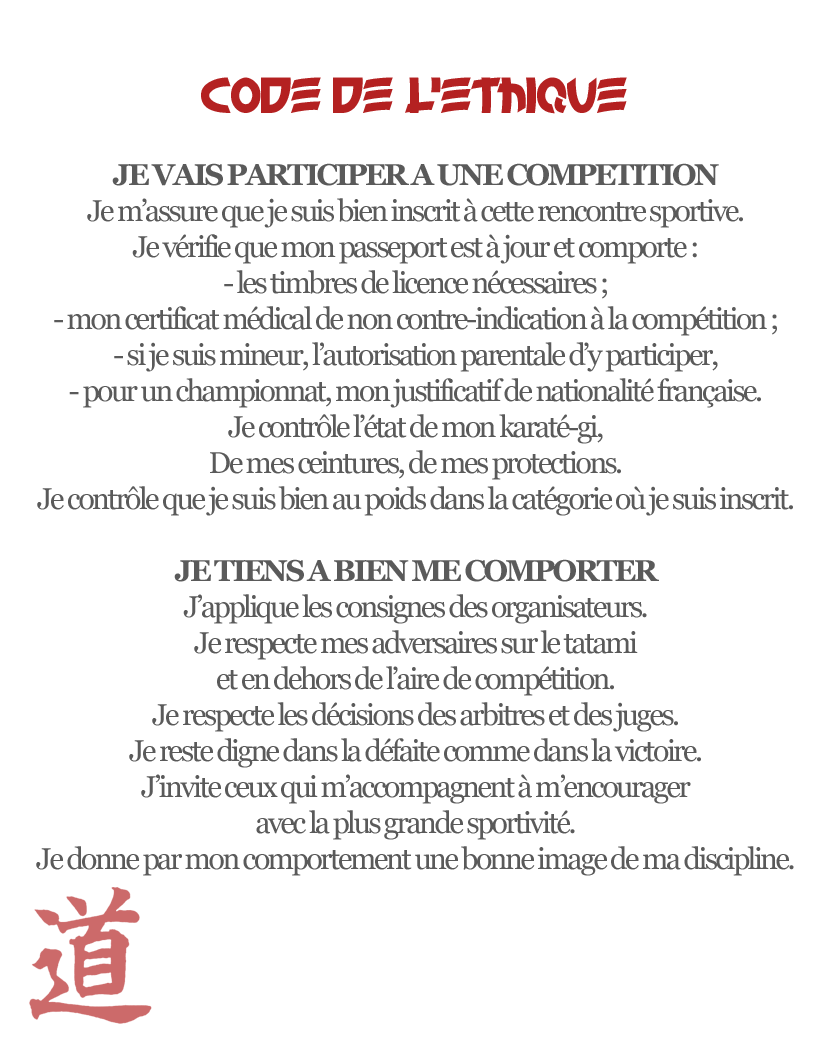 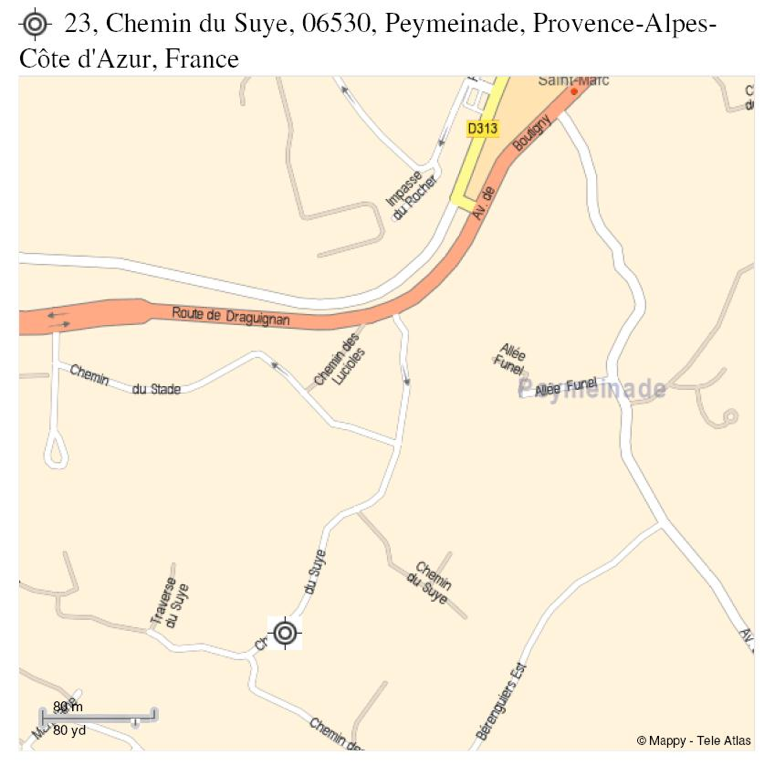 DateSAMEDI 20 JANVIER 2024 DIMANCHE 21 JANVIER 2024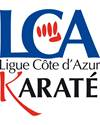 Type de CompétitionOPEN ZONE VARAM AMVQuyen / Vu KHI Thuat/ Quyen Synchro/ Song Luyen /  Catégories concernésPoussins / Pupilles / Benjamins/Minimes/Cadets/Juniors /Seniors/VétéransLieuSalle Olympie – 126 av. des Anciens Combattants-06210 Mandelieu la NapouleContrôle des Documents- 1 licence , - Passeport Sportif - Autorisation parentale pour les mineurs.Chaque participant présente lui-même ses documents au contrôle.Tout compétiteur non licencié 3 jours avant la compétition  ne pourra participer à la  compétition.  Déroulementde principeSAMEDI 20 JANVIER 20248h30 : Contrôle Technique – Quyen Synchro et Song Luyen9h00 : Contrôle Technique – Poussins / Pupilles10h00 : Contrôle Technique – Benjamins / Minimes11h00 : Contrôle Technique – Cadets / Juniors / Seniors / VétéransDIMANCHE 21 JANVIER 20248h30 : Contrôle Combat – Juniors / Seniors / Vétérans9h30 : Contrôle Combat – Benjamins / Cadets / Minimes10h30 : Contrôle Combat – Poussins / PupillesFormuleEn tableaux Remise des récompensesA l'issue des catégories pour les 4 premiersTenue personnelleObligatoire
Défini selon le règlement fédéral Information diverseChaque compétiteur doit se présenter au contrôle avec l'ensemble des documents et ses protections Nous demanderons à chaque club de prévoir 2 personnes pour l’habillage des compétiteurs et l’aide au déroulement.Modalité d'envoi desinscriptionsEn ligne site FFKDate limite d’inscription : 13/01/2024 Autre InformationsMise en place de la commission sportive/corps arbitral : 8h30Réunion des Coachs, (tenue sportive exigée, limité à 2 coachs par club) : 9h00